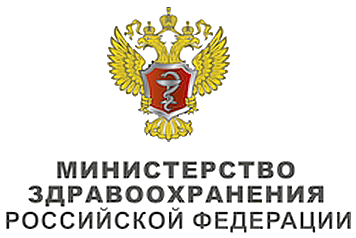 Ключевые словаСписок сокращенийТермины и определения1. Краткая информация2. Диагностика3. Лечение4. Реабилитация5. Профилактика6. Дополнительная информация, влияющая на течение и исход заболеванияКритерии оценки качества медицинской помощиСписок литературыПриложение А1. Состав рабочей группыПриложение А2. Методология разработки клинических рекомендацийПриложение А3. Связанные документыПриложение Б. Алгоритмы ведения пациентаПриложение В. Информация для пациентовПриложение Г.Клинические рекомендацииТимпаносклерозМКБ 10:  Н74.0Возрастная категория: взрослые, детиID: КР302Год утверждения:  2016 (пересмотр каждые 3 года)Профессиональные ассоциации:Национальная медицинская ассоциация оториноларингологов Научным советом Министерства Здравоохранения Российской Федерации__ __________201_ г.